ПРОЕКТ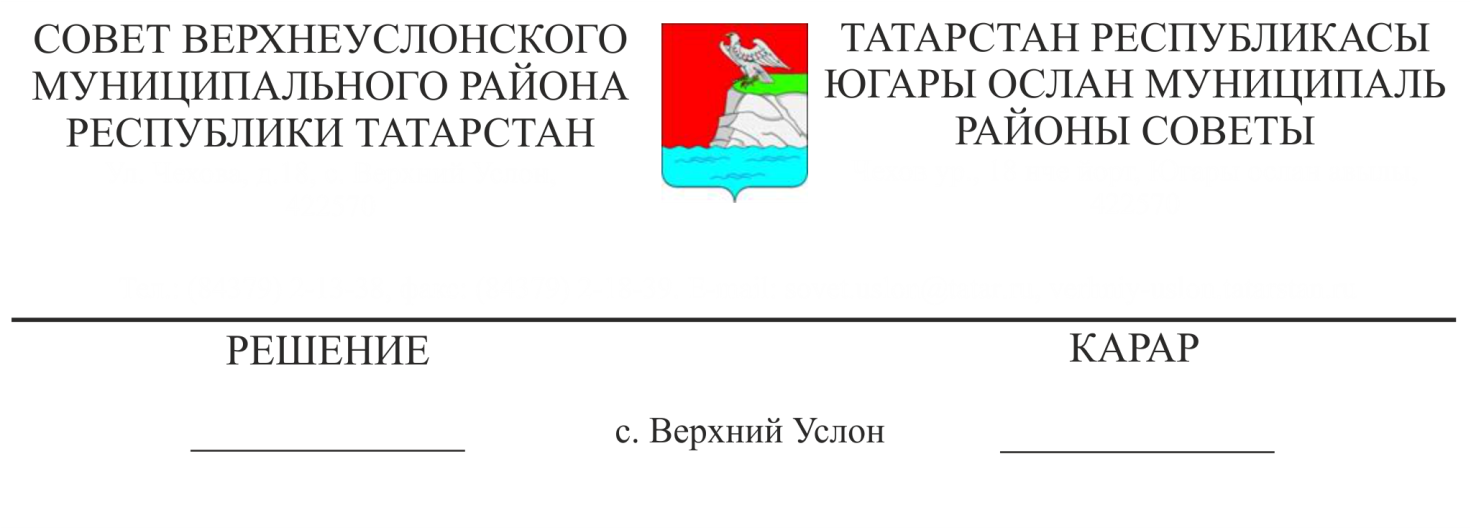 О внесении изменений в Решение Совета Верхнеуслонского муниципального района от 13 декабря 2021 года № 17-216 «О бюджете Верхнеуслонского муниципального района Республики Татарстан на 2022 год и на плановый период 2023 и 2024 годов»Заслушав информацию председателя Финансово-бюджетной Палаты Верхнеуслонского муниципального района Колесовой Е.Е.,Совет Верхнеуслонского муниципального районарешил:Внести в Решение Совета Верхнеуслонского муниципального района от 13 декабря 2021г. № 17-216 «О бюджете Верхнеуслонского муниципального района Республики Татарстан на 2022 год и плановый период 2023 и 2024 годов» следующие изменения:	1.1      В части 1 статьи 1:в подпункте 2) цифры «697030,64» заменить цифрами «711548,44»;в подпункте 3) цифры «9288,92» заменить цифрами «23806,72»;	1.2      Приложение №1 изложить в следующей редакции:Источники финансирования  дефицита  бюджетаВерхнеуслонского  муниципального района  на 2022 год	1.3 В приложении № 5 «Распределение бюджетных ассигнований бюджета Верхнеуслонского муниципального района Республики Татарстан по разделам и подразделам, целевым статьям (муниципальным программам Верхнеуслонского муниципального района Республики Татарстан и непрограммным направлениям деятельности), группам видов расходов классификации расходов на 2022 год»:- в строке «Расходы на выплаты персоналу в целях обеспечения выполнения функций государственными  (муниципальными) органами, казенными учреждениями, органами управления государственными внебюджетными фондами 0102 9900002040 100» цифры «1872,50» заменить цифрами «2014,80»;- в строке «Расходы на выплаты персоналу в целях обеспечения выполнения функций государственными  (муниципальными) органами, казенными учреждениями, органами управления государственными внебюджетными фондами 0103 9900002040 100» цифры «7085,40» заменить  цифрами «7509,9»;- в строке «Расходы на выплаты персоналу в целях обеспечения выполнения функций государственными  (муниципальными) органами, казенными учреждениями, органами управления государственными внебюджетными фондами 0104 9900002040 100» цифры «11453,41» заменить  цифрами «13219,81»;- в строке «Закупка товаров, работ и услуг для государственных (муниципальных) нужд 0104 9900002040 200» цифры «2541,68» заменить  цифрами «2525,98»;- в строке «Иные бюджетные ассигнования 0104 9900002040 800» цифры «9,00» заменить цифрами «9,50»;- в строке «Расходы на выплаты персоналу в целях обеспечения выполнения функций государственными  (муниципальными) органами, казенными учреждениями, органами управления государственными внебюджетными фондами 0106 9900002040 100» цифры «4103,61» заменить  цифрами «4398,81»;- в строке «Иные бюджетные ассигнования 0111 9900007411 800» цифры «2726,20» заменить цифрами «2246,90»;- в строке «Расходы на выплаты персоналу в целях обеспечения выполнения функций государственными  (муниципальными) органами, казенными учреждениями, органами управления государственными внебюджетными фондами 0113 0250245200 100» цифры «6389,67» заменить  цифрами «6776,27»;- в строке «Закупка товаров, работ и услуг для государственных (муниципальных) нужд 0113 0250245200 200» цифры «703,40» заменить  цифрами «736,40»;- в строке «Расходы на выплаты персоналу в целях обеспечения выполнения функций государственными  (муниципальными) органами, казенными учреждениями, органами управления государственными внебюджетными фондами 0113 9900002040 100» цифры «1491,20» заменить цифрами «1607,31»;- в строке «Иные бюджетные ассигнования 0113 9900002950 800» цифры «3587,80» заменить цифрами «3517,80»;- в строке «Расходы на выплаты персоналу в целях обеспечения выполнения функций государственными  (муниципальными) органами, казенными учреждениями, органами управления государственными внебюджетными фондами 0113 9900092350 100» цифры «1562,00» заменить  цифрами «7199,10»;- в строке «Закупка товаров, работ и услуг для государственных (муниципальных) нужд 0113 9900092350 200» цифры «500,00» заменить  цифрами «1313,00»;- в строке «Субсидии бюджетным, автономным учреждениям и иным некоммерческим организациям 0113 9900092350 600» цифры «616,00» заменить  цифрами «5163,40»;- в строке «Закупка товаров, работ и услуг для государственных (муниципальных) нужд 0503 14704L5760 200» цифры «2000,00» заменить  цифрами «0»;- добавить строку «Межбюджетные трансферты 0503 14704L5760 500» цифры «2020,00»;- в строке «Закупка товаров, работ и услуг для государственных (муниципальных) нужд 0503 14705L5760 400» цифры «12821,80» заменить  цифрами «12982,10»;- в строке «Субсидии бюджетным, автономным учреждениям и иным некоммерческим организациям 0701 0210342000 600» цифры «57789,07» заменить цифрами «31512,54»;- в строке «Субсидии бюджетным, автономным учреждениям и иным некоммерческим организациям 0701 02103S0050 600» цифры «34716,10» заменить цифрами «36046,39»;- в строке «Расходы на выплаты персоналу в целях обеспечения выполнения функций государственными  (муниципальными) органами, казенными учреждениями, органами управления государственными внебюджетными фондами 0702 0220242100 100» цифры «2847,60» заменить цифрами «4568,41»;- в строке «Субсидии бюджетным, автономным учреждениям и иным некоммерческим организациям 0702 0220242100 600» цифры «43751,20» заменить цифрами «80247,92»;- в строке «Субсидии бюджетным, автономным учреждениям и иным некоммерческим организациям 0702 02209L3040 600» цифры «4633,40» заменить цифрами «7722,39»;- в строке «Субсидии бюджетным, автономным учреждениям и иным некоммерческим организациям 0702 02202S0050 600» цифры «72003,20» заменить цифрами «70672,91»;- в строке «Субсидии бюджетным, автономным учреждениям и иным некоммерческим организациям 0703 0230142310 600» цифры «16733,43» заменить цифрами «8703,43»;- в строке «Субсидии бюджетным, автономным учреждениям и иным некоммерческим организациям 0703 0230142320 600» цифры «33144,60» заменить цифрами «26144,60»;- в строке «Расходы на выплаты персоналу в целях обеспечения выполнения функций государственными  (муниципальными) органами, казенными учреждениями, органами управления государственными внебюджетными фондами 0709 0220825301 100» цифры «3831,30» заменить цифрами «3834,59»;- в строке «Закупка товаров, работ и услуг для государственных (муниципальных) нужд 0709 0220825301 200» цифры «515,30» заменить  цифрами «512,01»;- в строке «Субсидии бюджетным, автономным учреждениям и иным некоммерческим организациям 0801 0810144090 600» цифры «2766,70» заменить цифрами «3005,05»;- в строке «Субсидии бюджетным, автономным учреждениям и иным некоммерческим организациям 0801 0830144090 600» цифры «20223,60» заменить цифрами «24525,80»;- добавить строку «Расходы на выплаты персоналу в целях обеспечения выполнения функций государственными  (муниципальными) органами, казенными учреждениями, органами управления государственными внебюджетными фондами 0801 0840144091 100» цифры «520,84»;- в строке «Субсидии бюджетным, автономным учреждениям и иным некоммерческим организациям 0801 0840144091 600» цифры «41628,50» заменить цифрами «36567,11»;- в строке «Расходы на выплаты персоналу в целях обеспечения выполнения функций государственными  (муниципальными) органами, казенными учреждениями, органами управления государственными внебюджетными фондами 0804 08Ж0145200 100» цифры «1237,30» заменить  цифрами «1321,40»;- в строке «Закупка товаров, работ и услуг для государственных (муниципальных) нужд 0804 08Ж0145200 200» цифры «696,60» заменить  цифрами «739,60»;- в строке «Субсидии бюджетным, автономным учреждениям и иным некоммерческим организациям 1101 3720148220 600» цифры «27215,91» заменить цифрами «27785,31»;- в строке «Закупка товаров, работ и услуг для государственных (муниципальных) нужд 1102 1010112870 200» цифры «1866,69» заменить  цифрами «1057,29»;- добавить строку «Межбюджетные трансферты 1403 9900025151 500» цифры «853,30»;- в строке «Всего расходов» цифры «697030,64» заменить цифрами «711548,44».	1.4 В приложении № 7 «Ведомственная структура расходов бюджета Верхнеуслонского муниципального района Республики Татарстан на 2022 год»:- в ведомстве 076 «Муниципальное казенное учреждение «Отдел образования Верхнеуслонского муниципального района»:- в строке «Расходы на выплаты персоналу в целях обеспечения выполнения функций государственными (муниципальными) органами, казенными учреждениями, органами управления государственными внебюджетными фондами 076 0104 9900002040 100» цифры «768,50» заменить цифрами «823,10»;- в строке «Закупка товаров, работ и услуг для государственных (муниципальных) нужд 076 0104 9900002040 200» цифры «349,30» заменить  цифрами «348,80»;- в строке «Иные бюджетные ассигнования 076 0104 9900002040 800» цифры «6,90» заменить цифрами «7,40»;- в строке «Расходы на выплаты персоналу в целях обеспечения выполнения функций государственными (муниципальными) органами, казенными учреждениями, органами управления государственными внебюджетными фондами 076 0113 0250245200 100» цифры «6389,67» заменить цифрами «6776,27»;- в строке «Закупка товаров, работ и услуг для государственных (муниципальных) нужд 076 0113 0250245200 200» цифры «703,40» заменить  цифрами «736,40»;- в строке «Субсидии бюджетным, автономным учреждениям и иным некоммерческим организациям 076 0701 0210342000 600» цифры «57789,07» заменить цифрами «31512,54»;- в строке «Субсидии бюджетным, автономным учреждениям и иным некоммерческим организациям 076 0701 02103S0050 600» цифры «34716,10» заменить цифрами «36046,39»;- в строке «Расходы на выплаты персоналу в целях обеспечения выполнения функций государственными  (муниципальными) органами, казенными учреждениями, органами управления государственными внебюджетными фондами 076 0702 0220242100 100» цифры «2847,60» заменить цифрами «4568,41»;- в строке «Субсидии бюджетным, автономным учреждениям и иным некоммерческим организациям 076 0702 0220242100 600» цифры «43751,20» заменить цифрами «80247,92»;- в строке «Субсидии бюджетным, автономным учреждениям и иным некоммерческим организациям 076 0702 02202S0050 600» цифры «72003,20» заменить цифрами «70672,91»;- в строке «Субсидии бюджетным, автономным учреждениям и иным некоммерческим организациям 076 0702 02209L3040 600» цифры «4633,40» заменить цифрами «7722,39»;- в строке «Субсидии бюджетным, автономным учреждениям и иным некоммерческим организациям 076 0703 0230142310 600» цифры «16733,43» заменить цифрами «8703,43»;- в строке «Расходы на выплаты персоналу в целях обеспечения выполнения функций государственными  (муниципальными) органами, казенными учреждениями, органами управления государственными внебюджетными фондами 076 0709 0220825301 100» цифры «3831,30» заменить цифрами «3834,59»;- в строке «Закупка товаров, работ и услуг для государственных (муниципальных) нужд 076 0709 0220825301 200» цифры «515,30» заменить  цифрами «512,01»;- в ведомстве 300 «Финансово-бюджетная Палата Верхнеуслонского муниципального района»:- в строке «Расходы на выплаты персоналу в целях обеспечения выполнения функций государственными (муниципальными) органами, казенными учреждениями, органами управления государственными внебюджетными фондами 300 0106 9900002040 100» цифры «3403,91» заменить цифрами «3643,91»;- добавить строку «Межбюджетные трансферты 300 0503 14704L5760 500» цифры «2020,00»;- добавить строку «Межбюджетные трансферты 300 1403 9900025151 500» цифры «853,30»;- в ведомстве 314 «Совет Верхнеуслонского муниципального района»: - в строке «Расходы на выплаты персоналу в целях обеспечения выполнения функций государственными  (муниципальными) органами, казенными учреждениями, органами управления государственными внебюджетными фондами 314 0102 9900002030 100» цифры «1872,50» заменить цифрами «2014,80»;- в строке «Расходы на выплаты персоналу в целях обеспечения выполнения функций государственными  (муниципальными) органами, казенными учреждениями, органами управления государственными внебюджетными фондами 314 0103 9900002040 100» цифры «7085,40» заменить цифрами «7509,90»;- в ведомстве 315 «Исполнительный комитет Верхнеуслонского муниципального района»: - в строке «Расходы на выплаты персоналу в целях обеспечения выполнения функций государственными  (муниципальными) органами, казенными учреждениями, органами управления государственными внебюджетными фондами 315 0104 9900002040 100» цифры «9901,81» заменить цифрами «11555,91»;- в строке «Закупка товаров, работ и услуг для государственных (муниципальных) нужд 315 0104 9900002040 200» цифры «2188,78» заменить  цифрами «2173,58»;- в строке «Иные бюджетные ассигнования 315 0111 9900007411 800» цифры «2726,20» заменить цифрами «2246,90»;- в строке «Иные бюджетные ассигнования 315 0113 9900002950 800» цифры «3410,80» заменить цифрами «3340,80»;- в строке «Расходы на выплаты персоналу в целях обеспечения выполнения функций государственными  (муниципальными) органами, казенными учреждениями, органами управления государственными внебюджетными фондами 315 0113 9900092350 100» цифры «1562,00» заменить цифрами «7199,10»;- добавить строку «Закупка товаров, работ и услуг для государственных (муниципальных) нужд 315 0113 9900092350 200» цифры «788,00»;- в строке «Субсидии бюджетным, автономным учреждениям и иным некоммерческим организациям 315 0113 9900092350 600» цифры «616,00» заменить цифрами «5163,40»;- в строке «Закупка товаров, работ и услуг для государственных (муниципальных) нужд 315 0503 14705L5760 400» цифры «12821,80» заменить  цифрами «12982,10»;- в строке «Закупка товаров, работ и услуг для государственных (муниципальных) нужд 315 0503 14704L5760 200» цифры «2000,00» заменить  цифрами «0»;- в строке «Субсидии бюджетным, автономным учреждениям и иным некоммерческим организациям 315 1101 3720148220 600» цифры «27215,91» заменить цифрами «27785,31»;- в строке «Закупка товаров, работ и услуг для государственных (муниципальных) нужд 315 1102 1010112870 200» цифры «1866,69» заменить  цифрами «1057,29»;- в ведомстве 316 «Палата земельных и имущественных отношений Верхнеуслонского муниципального района»: - в строке «Расходы на выплаты персоналу в целях обеспечения выполнения функций государственными  (муниципальными) органами, казенными учреждениями, органами управления государственными внебюджетными фондами 316 0113 9900002040 100» цифры «1491,20» заменить цифрами «1607,31»;- в ведомстве 317 «Муниципальное казенное учреждение «Отдел культуры Верхнеуслонского муниципального района»:- в строке «Расходы на выплаты персоналу в целях обеспечения выполнения функций государственными  (муниципальными) органами, казенными учреждениями, органами управления государственными внебюджетными фондами 317 0104 9900002040 100» цифры «783,10» заменить  цифрами «840,80»;- в строке «Субсидии бюджетным, автономным учреждениям и иным некоммерческим организациям 317 0703 0230142320 600» цифры «33144,60» заменить цифрами «26144,60»;- в строке «Субсидии бюджетным, автономным учреждениям и иным некоммерческим организациям 317 0801 0810144090 600» цифры «2766,70» заменить цифрами «3005,05»;- в строке «Субсидии бюджетным, автономным учреждениям и иным некоммерческим организациям 317 0801 0830144090 600» цифры «20223,60» заменить цифрами «24525,80»;- добавить строку «Расходы на выплаты персоналу в целях обеспечения выполнения функций государственными  (муниципальными) органами, казенными учреждениями, органами управления государственными внебюджетными фондами 317 0801 0840144091 100» цифры «520,84»;- в строке «Субсидии бюджетным, автономным учреждениям и иным некоммерческим организациям 317 0801 0840144091 600» цифры «41628,50» заменить цифры «36567,11»;- в строке «Расходы на выплаты персоналу в целях обеспечения выполнения функций государственными  (муниципальными) органами, казенными учреждениями, органами управления государственными внебюджетными фондами 317 0804 08Ж0145200 100» цифры «1237,30» заменить цифрами «1321,40»;- в строке «Закупка товаров, работ и услуг для государственных (муниципальных) нужд 317 0804 08Ж0145200 200» цифры «696,60» заменить  цифрами «739,60»;- в ведомстве 323 «Контрольно-счетная Палата Верхнеуслонского муниципального района»: - в строке «Расходы на выплаты персоналу в целях обеспечения выполнения функций государственными  (муниципальными) органами, казенными учреждениями, органами управления государственными внебюджетными фондами 323 0106 9900002040 100» цифры «699,70» заменить  цифрами «754,90»;- в ведомстве 324 «Муниципальное казенное учреждение "Управление гражданской защиты Верхнеуслонского муниципального района Республики Татарстан"»: - добавить строку «Закупка товаров, работ и услуг для государственных (муниципальных) нужд 324 0106 9900002040 200» цифры «25,00»;- в строке «Всего расходов» цифры «697030,64» заменить цифрами «711548,44».2. Разместить настоящее решение на официальном сайте Верхнеуслонского муниципального района и на официальном портале правовой информации Республики Татарстан.Председатель Совета,Глава  Верхнеуслонскогомуниципального  района		                                           М.Г. ЗиатдиновПриложение № 1 к Решению Совета Верхнеуслонского муниципального района Республики Татарстан «О бюджете Верхнеуслонского муниципального района Республики Татарстан на 2022 год и плановый период 2023 и 2024 годов»от  13 декабря 2021г. № 17-216КодпоказателяНаименование показателяСумма, тыс. руб.01 00 00 00 00 0000 000Источники внутреннего  финансирования дефицитов бюджетов23806,7201 05 00 00 00 0000 000Изменение остатков средств на счетах по учету   средств бюджета23806,7201 05 00 00 00 0000 500Увеличение остатков  средств бюджетов-687741,7201 05 02 00 00 0000 500Увеличение прочих остатков  средств бюджетов-687741,7201 05 02 01 00 0000 510Увеличение прочих остатков денежных  средств бюджетов-687741,7201 05 02 01 05 0000 510Увеличение прочих остатков денежных  средств бюджета муниципального  района-687741,7201 05 00 00 00 0000 600Уменьшение остатков  средств бюджетов711548,4401 05 02 00 00 0000 600Уменьшение прочих остатков  средств бюджетов711548,4401 05 02 01 00 0000 610Уменьшение прочих остатков денежных  средств бюджетов711548,4401 05 02 01 05 0000 610Уменьшение прочих остатков денежных  средств бюджета муниципального  района711548,44